 THÔNG TIN XÁC THỰC CHỦ THẺ(Cardholder authentication)                     Kính gửi/(To): Chi nhánh NHTMCPCTVN VietinBank Branch Hai Bà TrưngHọ tên chủ thẻ (Full name):…………………………….  Nam (Male)        Nữ (Female)                                                                                                                  Số CCCD/CMND/HC: (ID number/PP number) ........................... Ngày cấp (Date of issue)………………………… Nơi cấp (Place of issue):………………………………..Điện thoại (Phone number):………………………………………………………………………………Địa chỉ thường trú (Permanent address)	Số tài khoản thẻ/số thẻ (Account No/Card No (First 6 digits and last 4 digits of card No)……….……………. Tôi đồng ý cung cấp các thông tin để xác thực chủ thẻ như sau (I agree to provide the following information for cardholder authentication): Đăng ký biến động số dư theo số điện thoại (Phone number to receive SMS banking): 	……………………………………………………………………………………………………….Số dư cuối trong tài khoản (Account Balance): 	Thông tin về 03 giao dịch gần nhất (địa điểm sử dụng, số tiền) (Information of 03 latest transactions (location, amount):………………………………………………………………………………………………………………..……………………………………………………………………………………………………………….………………………………………………………………………………………………………………KH thường rút tiền/thanh toán hàng hóa tại địa điểm nào trong vòng 06 tháng gần nhất (Place where customers usually withdraw money/pay for goods within the last 06 months): ……………………………………………………………………………………………………           Tôi cam đoan các thông tin trên là đúng; tôi sẽ tuân thủ mọi điều kiện và chịu mức phí theo quy định của NHCT (I declare that the above information is true; I will comply with all conditions by VietinBank).Chi nhánh xác nhận các thông tin trên của KH là đúng (Confirmation by Vietinbank Branch) Lưu ý: Tùy từng trường hợp, chi nhánh có thể thay đổi, bổ sung một số nội dung trong biểu mẫu cho phù hợp, đảm bảo nội dung không gây bất lợi cho NHCT.Ngân hàng TMCP Công thương Việt NamVietnam Joint Stock Commercial Bank for Industry and TradeCHI NHÁNH Branch.............................Địa chỉ Address:……………………………… Điện thoại Tel:………………..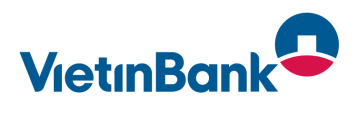 ..........., ngày date ... tháng month ..... năm/yearKhách hàng            Customer                 Ký, họ tên, đóng dấu (nếu có)/ Sign, full name, seal (if any)Giao dịch viênTellerKiểm soát viên/Lãnh đạo Chi nhánhSupervisor/Leader of Bank